Государственное общеобразовательное бюджетное учреждение Иркутской области «Иркутский кадетский корпус имени П.А. Скороходова»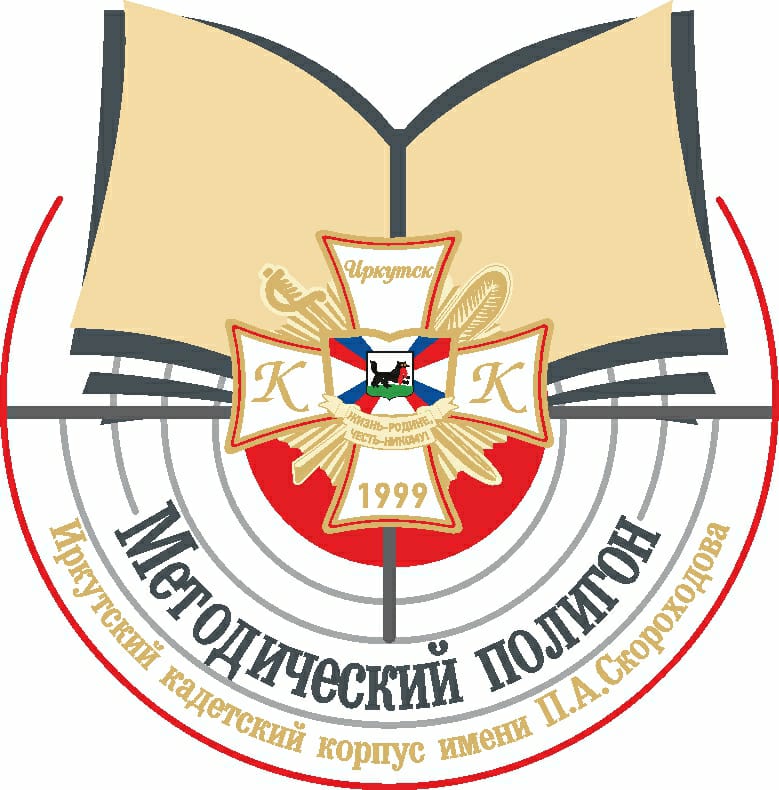 ПРОГРАММА региональной педагогической конференции «Кадетское образование как современный  тренд воспитания личности гражданина России: проблемы, опыт, стратегии, эффективные решения»15 февраля 2023 г.г. Иркутск   «…Формирование гармоничной личности, воспитание гражданина России – зрелого, ответсвенного человека, в котором сочетаются любовь к большой и малой родине, общенациональная и этническая идентичность, уважение к культуре, традициям людей, которые живут рядом».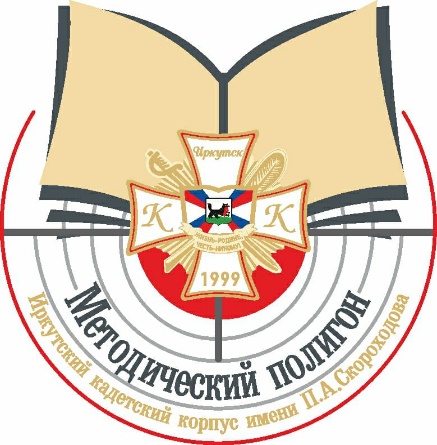 В.В. ПутинВремяМесто проведенияМероприятие в рамках конференцииОтветственные8.30КППВстреча участников конференцииДенисович Владимир Борисович, заместитель директора  по безопасности Иркутского кадетского корпуса.8.30-9.001 этаж, холлРегистрация участников конкурса.Подготовительные мероприятия выступающих по направлениямМагдеева Любовь Тагировна, соцпедагогХолост Светлана Анатольевна, учитель Реутова Надежда Александровна, учитель.Румянцева Оксана Николаевна; Русаков Антон Игоревич; Шатских Владимир, кадет 5 курса.9.00-9.15Строевой плацПостроение, утренний развод, прохождение торжественным маршемЗаболотный Александр Николаевич, заместитель директора по военно-технической подготовке Иркутского кадетского корпуса.9.15-9.301 этаж, холлПодготовительные мероприятия выступающих по направлениямРумянцева Оксана Николаевна; Русаков Антон Игоревич; Шатских Владимир, кадет 5 курса.9.3010.002 этаж, холлТоржественное открытие конференцииГордеева Юлия Викторовна, заместитель директора по воспитательной работе Иркутского кадетского корпуса;Шатонова Лариса Владимировна, педагог-организатор Иркутского кадетского корпуса.10.00-12.30Работа по направлениям:Работа по направлениям:Работа по направлениям:Работа по направлениям:10.00-12.301 этаж, каб.9Направление 2. Профильная подготовка и профессиональные пробы в реализации кадетского компонентаНаправление 5. Уклад жизни кадетского корпуса/ образовательной организации как качественная характеристика образовательной среды и условие формирования социальной компетентности кадетМодератор: Заболотный Александр Николаевич, заместитель директора по военной подготовке Иркутского кадетского корпуса;Технический специалист:Румянцева Оксана Николаевна, учитель. 10.00-12.302 этаж, каб.18Направление 1. Гражданско-патриотическое воспитание как ведущее направление образовательной деятельности кадетМодератор: Федотова Людмила Борисовна, педагог-библиотекарь; Технический специалист:Русаков Антон Игоревич, учитель. 10.00-12.303 этаж, каб.25Направление 3. Освоение и внедрение цифровых средств обучения в условиях кадетского корпуса/классаНаправление 4. Эффективное занятие: способы и приемы реализации военно-профессиональной составляющейМодератор: Красноперова Татьяна Вадимовна, кандидат педагогических наук, методист Иркутского кадетского корпуса;Технический специалист:Шатских Владимир, кадет 5 курса. 12.30-13.001 этаж,каб. 7Кофе-паузаДренаева Анна Александровна, учитель;Сторожук Оксана Ивановна, учитель13.00-13.302 этаж,холлРабота интерактивных площадок учреждений образования г. Иркутска и Иркутской области.Сокол Надежда Николаевна, педагог-психолог;Скворцова Диана Ашотовна, учитель 13.30-14.00Плац2 этаж, холлПрезентация работы Иркутского кадетского корпуса. Показательные выступления.Заболотный Александр Николаевич, заместитель директора по военной подготовке Иркутского кадетского корпуса;Гордеева Юлия Викторовна, заместитель директора по воспитательной работе Иркутского кадетского корпуса14.00-14.302 этаж, холлЗакрытие конференции. Вручение сертификатов участникам конференции.Открытый микрофонЧекмарева Юлия Владимировна, заместитель директора по учебной работе Иркутского кадетского корпуса;Гордеева Юлия Викторовна, заместитель директора по воспитательной работе Иркутского кадетского корпуса;Шатонова Лариса Владимировна, педагог-организатор Иркутского кадетского корпуса14.30-15.00КППОтъезд участников конференцииДенисович Владимир Борисович, заместитель директора по безопасности Иркутского кадетского корпуса